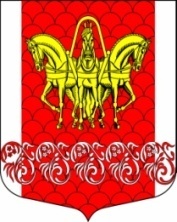 Администрациямуниципального образования Кисельнинское сельское поселениеВолховского муниципального района Ленинградской областиПОСТАНОВЛЕНИЕОт 20 ноября 2023 года  № 224Об условиях приватизацииарендуемого имущества, находящегосяпо адресу: Ленинградская область, Волховский район, д.Кисельня, ул.Центральная д. 20 помещение № 3	Рассмотрев заявление ИП Мелкумяна Гарика Григори о передаче в собственность нежилого помещения площадью 120,8 кв.м, расположенного по адресу: Ленинградская область, Волховский район, д.Кисельня, ул.Центральная д. 20, помещение № 3,  в целях реализации преимущественного права на приобретение арендуемого имущества субъектами малого и среднего предпринимательства, руководствуясь статьёй 3, пунктами 2 и 3 статьи 9 Федерального закона от 22.07.2008г. № 159-ФЗ «Об особенностях отчуждения недвижимого имущества, находящегося в государственной собственности субъектов Российской Федерации или в муниципальной собственности и арендуемого субъектами малого и среднего предпринимательства, и о внесении изменений в отдельные законодательные акты Российской Федерации», законом Ленинградской области от 19.12.2008г. № 143-оз «Об отдельных вопросах отчуждения недвижимого имущества, находящегося в собственности Ленинградской области или в собственности муниципальных образований Ленинградской области и арендуемого субъектами малого и среднего предпринимательства», Положением о порядке реализации субъектами малого и среднего предпринимательства преимущественного права на приобретение арендуемого имущества», утвержденным решением Совета депутатов муниципального образования «Кисельнинское сельское поселение» Волховского муниципального района Ленинградской области № 38 от 25 октября 2016г., решением комиссии по вопросам распоряжения муниципальным имуществом от 02.10.2023 года (протокол № 1) и 16.11.2023 года (протокол № 2),  постановляю:     1.Осуществить приватизацию муниципального имущества путем реализации индивидуальным предпринимателей Мелкумяном Гариком Григори  (ИНН 470202022041) преимущественного права на приобретение арендуемого им нежилого помещения площадью 120,8 кв.м, кадастровый номер 47:10:0117001:425, расположенного по адресу: Ленинградская область, Волховский район, д.Кисельня, ул.Центральная д.20 помещение № 3, по цене равной его рыночной стоимости, определенной по результатам оценки (отчет по определению рыночной стоимости № 23/10-40 от 03.11.2023 года) с рассрочкой платежа на 60 месяцев и начислением процентов, исходя из ставки равной 1/3 ставки рефинансирования Центрального банка Российской Федерации, действующей на дату опубликования настоящего постановления. Выкупная стоимость составляет 2 166 000 (два  миллиона сто шестьдесят шесть тысяч) рублей 00 копеек, без учета НДС.2.Сектору по управлению имуществом, земельным вопросам и архитектуры администрации Кисельнинского сельского поселения Волховского муниципального района Ленинградской области подготовить проект договора купли-продажи муниципального имущества.     3. Постановление подлежит официальному опубликованию в газете "Волховские огни" и размещению на официальном сайте Кисельнинского сельского поселения.     4. Постановление вступает в силу со дня его официального опубликования.     5.  Контроль за исполнением настоящего постановления оставляю за собой. Глава администрации Кисельнинского СП                                                                              С.Г. Белугин